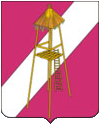 АДМИНИСТРАЦИЯ СЕРГИЕВСКОГО СЕЛЬСКОГО ПОСЕЛЕНИЯ КОРЕНОВСКОГО РАЙОНА ПОСТАНОВЛЕНИЕ05 июня  2018 года		                      			  	           № 59ст.СергиевскаяОб утверждении ведомственной целевой программы «Капитальный ремонт и ремонт автомобильных дорог местного значения  Сергиевского сельского поселения Кореновского района» на 2018 год        В   соответствии   со    статьей	179.3 Бюджетного кодекса Российской Федерации,  Постановлением администрации Сергиевского сельского поселения Кореновского района от 10 апреля 2013 года № 44 «Об утверждении Порядка разработки, утверждения и реализации ведомственных целевых программ», Уставом Сергиевского сельского поселения Кореновского района администрация Сергиевского сельского поселения Кореновского района  п о с т а н о в л я е т:           1. Утвердить ведомственную целевую программу «Капитальный ремонт и ремонт автомобильных дорог местного значения  Сергиевского сельского поселения Кореновского района»  на 2018 год (прилагается). 2. Финансовому  отделу администрации Сергиевского сельского поселения Кореновского района (Бундюк) предусмотреть финансирование расходов на реализацию указанной программы в 2018 году из бюджета Сергиевского сельского поселения Кореновского района.           3. Обнародовать настоящее постановление на информационных стендах Сергиевского сельского поселения Кореновского района и разместить в сети  «Интернет» на официальном сайте администрации Сергиевского сельского поселения Кореновского района.               4. Контроль за выполнением настоящего постановления оставляю за собой. 5. Постановление вступает в силу со дня его подписания.Глава Сергиевского  сельского поселенияКореновского района	                                                                  А.П. МозговойТИТУЛЬНЫЙ ЛИСТВЕДОМСТВЕННОЙ ЦЕЛЕВОЙ ПРОГРАММЫВЕДОМСТВЕННАЯ ЦЕЛЕВАЯ ПРОГРАММА«Капитальный ремонт и ремонт автомобильных дорог местного значения  Сергиевского сельского поселения Кореновского района»  на 2018 год Администрация Сергиевского сельского поселения Кореновского района05 июня 2018 годаПАСПОРТведомственной целевой программы «Капитальный ремонт и ремонт автомобильных дорог местного значения Сергиевского сельского поселения Кореновского района» на 2018годХарактеристика проблемы (задачи)Обоснование необходимости разработки Программы	Хорошее состояние улично-дорожной сети – необходимое условие успешного развития экономики Сергиевского сельского поселения Кореновского района поселения и улучшения условий жизни населения.	Увеличение количества автотранспортных средств у населения и интенсивности их эксплуатации существенно обостряет проблему безопасности дорожного движения при сохранении тенденции увеличения человеческих и экономических потерь, а также негативного влияния на окружающую среду.        Неразвитость улично-дорожной сети усугубляет проблемы в социальной сфере: несвоевременное оказание срочной и профилактической медицинской помощи, дополнительные потери времени и ограничения  на поездки.              Отсутствие дорог с твердым покрытием в  населенных пунктах Сергиевского сельского поселения Кореновского района сдерживает их развитие, ведет к оттоку из них трудоспособного населения.	Потери от дорожно-транспортных происшествий, связанные с гибелью и ранениями людей, а также с повреждением транспортных средств, влекут за собой расходы бюджетной системы на медицинское обслуживание, административные расходы, затраты по восстановлению разрушенных элементов автомобильных дорог.	Указанные проблемы обусловливают необходимость решения их программными методами.2. Основные цели и основные задачи ПрограммыЦелями Программы являются:- повышение уровня жизни населения за счет формирования улично-дорожной сети, соответствующей потребностям населения и экономики Сергивского сельского поселения Кореновского района;- сокращение транспортных издержек, улучшение качества и снижение времени перевозок грузов и пассажиров автомобильным транспортом; - обеспечение круглогодичного автотранспортного сообщения с населенными пунктами Сергиевского сельского поселения Кореновского района;- повышение безопасности дорожного движения, сокращение количества дорожно-транспортных происшествий и потерь от них;- снижение отрицательного воздействия транспортно-дорожного комплекса на окружающую среду;- формирование условий для стабильного экономического развития и повышения инвестиционной привлекательности Сергиевского сельского поселения Кореновского района.Для достижения основных целей Программы необходимо решение следующих задач:- проведение реконструкции, капитального ремонта и ремонта объектов улично-дорожной сети Сергиевского сельского поселения Кореновского района;- расширение сети автомобильных дорог с твердым покрытием на территории Сергиевского сельского поселения Кореновского района и доведение транспортно-эксплуатационных показателей до нормативных требований.Целевые индикаторы3. Ожидаемые результаты реализации ведомственной целевой программы        Расширение сети автомобильных дорог с твердым покрытием  на территории Сергиевского  сельского поселения Кореновского района и доведение транспортно-эксплуатационных показателей до нормативных требований.         Система программных мероприятийПеречень программных мероприятийРесурсное обеспечение	Программа реализуется за счет средств, выделяемых из краевого бюджета и бюджета Сергиевского сельского поселения Кореновского района. 	Всего на реализацию программных мероприятий запланировано 3732488,00 руб. в т.ч. из краевого бюджета 3508538,72 рубля, из местного бюджета 223949,28 рублей.       Финансирование на выполнение мероприятий Программы является прогнозным и может уточняться в процессе исполнения бюджета Сергиевского сельского поселения.Объемы и источники финансирования ведомственной целевой программы6. Организация управления ведомственной целевой программой Заказчиком Программы является администрация Сергиевского сельского поселения. Разработчик Программы – администрация Сергиевского сельского поселения. Оперативное управление ходом реализации Программы осуществляет общий отдел администрации Сергиевского сельского поселения.Контроль за реализацией Программы осуществляет администрация Сергиевского сельского поселения Кореновского района.7. Оценка  эффективности реализации ведомственной целевой программыПриоритет в оценке эффективности Программы отдается показателям общественной эффективности, поскольку она позволяет наиболее полно оценить последствия от реализации программных мероприятий.Результаты реализации Программы окажут значительное позитивное влияние не только на решение проблем в сфере транспорта, но и на развитие смежных отраслей экономики, а также на происходящие социальные процессы.Выполнение намеченных Программой мероприятий позволит:- повысить уровень безопасности дорожного движения;- расширить сеть и улучшить состояние автомобильных дорог с твердым покрытием;- улучшить условия и качество социального обслуживания населения.ГлаваСергиевского сельского поселенияКореновского района                                                                       А.П. Мозговой                                                   ПриложеНИЕУТВЕРЖДЕНАпостановлением администрации Сергиевского сельского поселения  Кореновского района                      от 05.06.2018 № 59Наименование субъекта бюджетного планирования (главного распорядителя средств бюджета Сергиевского сельского поселения)Администрация Сергиевского сельского поселения Кореновского районаНаименование программыВедомственная целевая программа «Капитальный ремонт и ремонт автомобильных дорог местного значения  Сергиевского сельского поселения Кореновского района»  на 2018 год Цели и задачи ПрограммыПовышение уровня жизни населения за счет формирования улично-дорожной сети, соответствующей потребностям населения и экономики Сергиевского сельского поселения;сокращение     транспортных     издержек,   улучшение                  качества и снижение времени перевозок грузов и пассажиров автомобильным транспортом; повышение безопасности дорожного движения, сокращение количества дорожно-транспортных происшествий и потерь от них;снижение отрицательного воздействия транспортно-дорожного комплекса на окружающую среду;  формирование условий для стабильного экономического развития и повышения инвестиционной привлекательности Сергиевского сельского поселения Кореновского района;проведение реконструкции, капитального ремонта и ремонта объектов улично-дорожной сети Сергиевского сельского поселения Кореновского  районаЦелевые индикаторы и показателиСнижение уровня риска ДТП и количества дорожно-транспортных происшествий, формирование общественного мнения о важности проблемы безопасности  дорожного движения и сокращения числа нарушений правил дорожного движения. Совершенствование работ по устранению неудовлетворенных дорожных условий.Наименование программных мероприятийПроведение реконструкции, капитального ремонта и ремонта объектов улично-дорожной сети Сергиевского сельского поселения Кореновского района. Софинансирование расходных обязательств в соответствии с подпрограммой «Строительство, реконструкция, капитальный ремонт и ремонт общего пользования  местного значения на территории  Краснодарского края» государственной программы  Краснодарского края «Развитие сети автомобильных дорог Краснодарского края»: Ремонт ул. Красной от автомобильной дороги «Ст-ца Платнировская – ст-ца Сергиевская- ст-ца Дядьковская» до ул. Красноармейской в х. НижнемПротяженность 0,657 кмСроки реализации Программы2018 годОбъем и источники финансирования Программы Всего 3732488,00 руб.,  из них краевой бюджет 3508538,72 руб., местный бюджет 223949,28 руб.Ожидаемые конечные результаты реализации программы и показатели социально-экономической эффективностиПовышение безопасности дорожного движения, сокращение количества дорожно-транспортных происшествий и потерь от них;проведение реконструкции, капитального ремонта и ремонта объектов улично-дорожной сети Сергиевского сельского поселения Кореновского района.Наименование целевого индикатораЕдиница измеренияЗначение индикатораЗначение индикатораНаименование целевого индикатораЕдиница измерения2017г.2018г.Количество дорожно-транспортных происшествийшт.00Количество пострадавших в ДТПчел.00Протяженность отремонтированной дорожной сетикм8,71,5Количество установленных дорожных знаковшт.1010№ п/пНаименование мероприятияСроки реализа-цииИсполнитель (ответственный за выполнение)Объем и источники финансирования(тыс. рублей)1.1Проведение реконструкции, капитального ремонта и ремонта объектов улично-дорожной сети Сергиевского сельского поселения Кореновского района.Софинансирование расходных обязательств в соответствии с подпрограммой «Строительство, реконструкция, капитальный ремонт и ремонт общего пользования  местного значения на территории  Краснодарского края» государственной программы  Краснодарского края «Развитие сети автомобильных дорог Краснодарского края»: Ремонт ул. Красной от автомобильной дороги «Ст-ца Платнировская – ст-ца Сергиевская- ст-ца Дядьковская» до ул. Красноармейской в х. НижнемПротяженность 0,657 км Июнь-декабрь 2018 годСпециалисты администрации Сергиевского СПКраевой бюджет 3508538,72 руб., местный бюджет 223949,28 руб.Всего : 3732488,00 руб.Источники финансированияОбъемы финансирования, тыс.руб.Объемы финансирования, тыс.руб.Объемы финансирования, тыс.руб.Объемы финансирования, тыс.руб.Источники финансированиявсего1-й год2-ой год3-й год12345Федеральный бюджет(на условиях софинансирования)--Краевой бюджет(на условиях софинансирования)3508538,723508538,72Местный бюджет223949,28223949,28Внебюджетные источники финансирования--Всего по программе3732488,003732488,00